ANEXO IV – Termo de Compromisso do AlunoTERMO DE COMPROMISSO DE ADESÃO DO ALUNOEu ______________________________________________,  matriculado no curso _____________________, aceito participar do Programa de Bolsa Formação Extracurricular do IFSULDEMINAS – CAMPUS MACHADO  como  bolsista, no (setor/laboratório) ______________período de ________________________ de _________  a _____________________ de________, recebendo um valor de R$100,00 (Cem reais) mensais.Comprometo-me a obedecer às regras do Programa e do setor em que prestarei serviço, ficando ciente de que qualquer desrespeito às mesmas implicará no meu desligamento. Declaro não possuir vínculo empregatício, receber outro tipo de bolsa, estágio remunerado ou nenhuma outra atividade remunerada e estar ciente que a bolsa não gerará nenhum vínculo empregatício com este Instituto.MACHADO,__________________de______________de  2018._______________________________________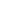 Assinatura do candidato